Angela Parr’s Wildlife Art Class!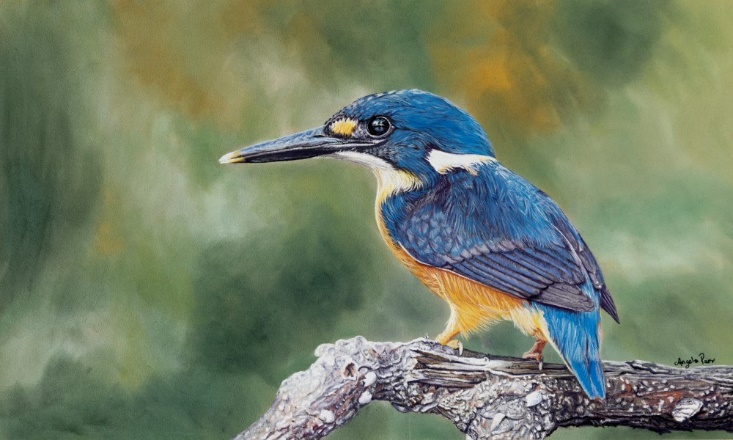 SUBJECT MATTER: Wildlife - birds and other animals.Learn how to achieve all those tricky bits - eyes, feathers and fur, creating interesting compositions which also depict the structural accuracy and character of the creature you are painting.We may not get to complete an artwork, but we will definitely learn how to do so.I will provide the reference material. If you wish to bring your own images of animals and birds feel free to do so, HOWEVER they must not be subject to copyright.I work in PASTELS – Pan Pastels, Sticks and Pencils and will be demonstrating in these. Obviously, I will teach towards this medium, however if this is not your preferred medium then bring what you normally use and I’m sure you will still get some benefit from the class. Pastels – sticks/ pans/ pencils - whatever brands you have. (NOT Oil Pastels though.)An old towel Glassine paper – one sheet and an offcut to rest your hand onPastel paper – I prefer Clairefontaine Pastelmat Board, plus a scrap pieceArtist quality tracing paperPaper towel and/or clean ragsStanley knife/ sharpener and a container for the shavingsClean white glove with thumb and forefinger cut outPaper stumps, blenders, sponges, cotton buds (preferably those with wooden stems), wooden skewer.Desk easel if desired, or portable standing easel.MUST HAVESHB, 2B pencilsRed pen or pencilSoft Rubber and Kneaded RubberCartridge Paper – A4 minimum size, either in a pad, book or loose pagesA board to tape your work onto (must be larger than your paper).Masking Tape or bull clipsRuler Wet wipesSmall notebook if you are a note taker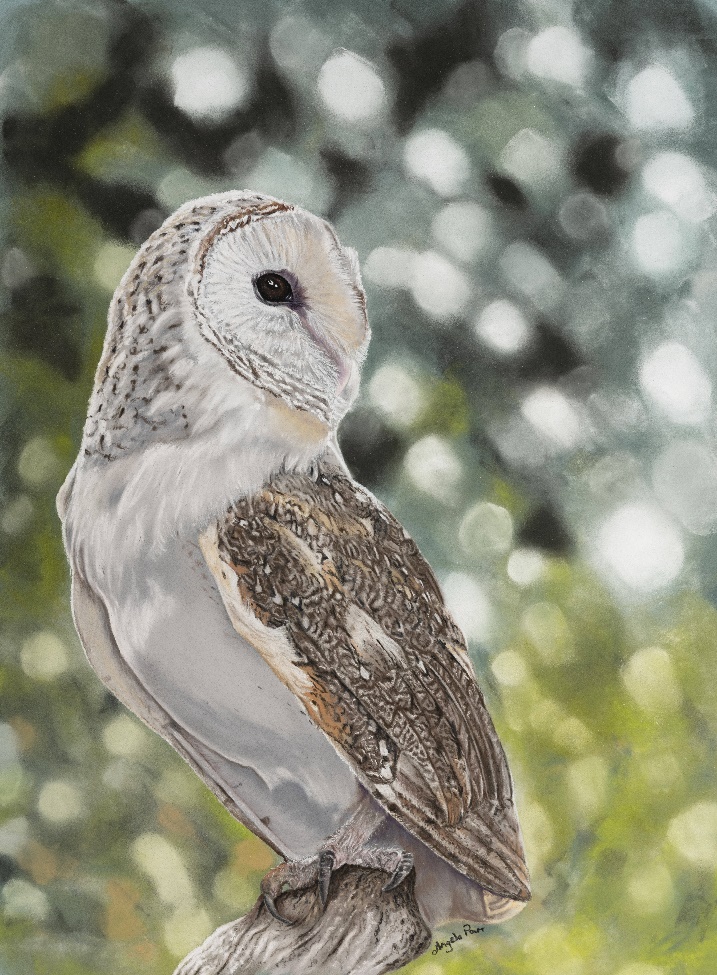 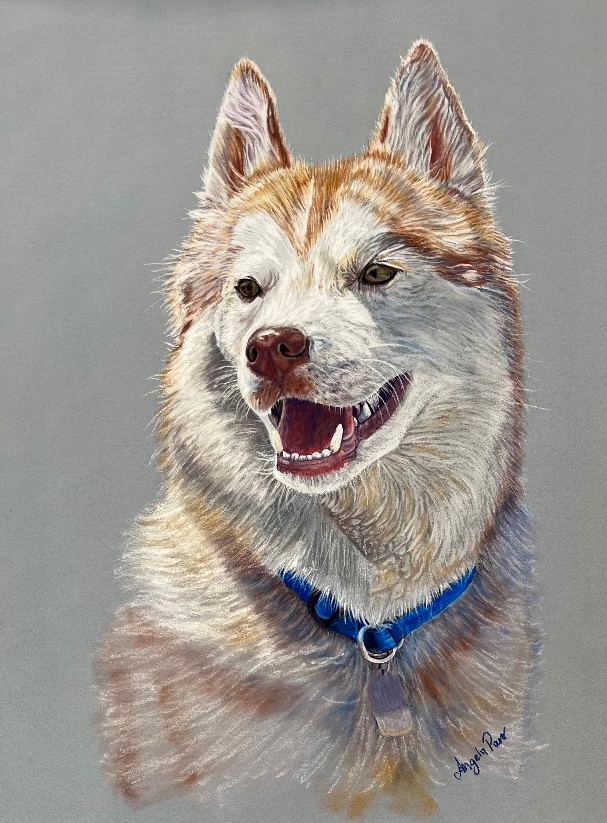 